Муниципальное бюджетное дошкольное образовательное учреждениедетский сад «Улыбка»Лесные приключенияВозрастная группа: средняя                                                                   Чернова Яна Сергеевна  воспитатель МБДОУ д /c «Улыбка»                                                                                             высшая квалификационная категорияПавловск 2022Конспект занятияОбразовательная область: познавательное развитие.Возрастная группа: средняяТема занятия: «Лесные приключения».Цель: создать условия для знакомства  детей с профессией «Лесник»Задачи:Образовательные:- познакомить с профессией «лесник», с его трудовыми обязанностями- закреплять знания детей о правилах поведения на природе- закрепить знания о диких животных и птицах.Развивающие:- развивать умение видеть и анализировать варианты возможных решений- развивать связную речь, внимание, мышление, память.Воспитательные:- воспитывать уважение к труду, интерес к природе, культуру поведения в лесу.Предварительная работа: 1. Чтение рассказов: С. Михалкова «Ёлочка», Г. Скребицкого «Лесное эхо», «Сказки следопыта», Н. Сладкого «Лесной календарь», «Лесные сказки», «Вот я иду по лесу».
2. Рассматривание картинок и иллюстраций с изображением леса и лесных животных в разное время года.
3. Заучивание стихов об обитателях леса.Организационный моментОрганизационный моментОрганизационный моментДеятельность детейДеятельность педагогаПримечаниеДети входят в группу и  встают в круг.Воспитатель: -Здравствуйте, ребята. Сегодня я предлагаю вам поздороваться необычным способом. Вы посмотритесь в зеркало, назовете своё имя и кем бы вы хотели стать, когда вырастите.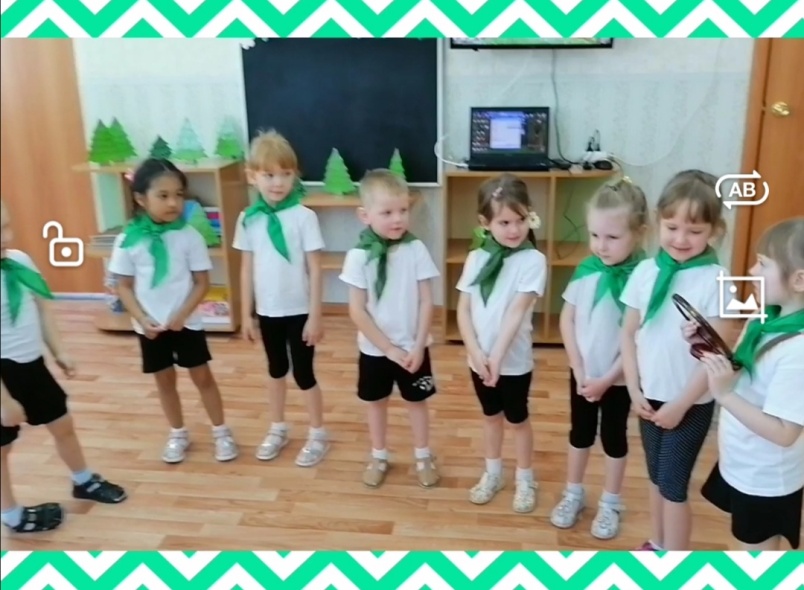 Ребята, я не знаю, чем бы вы хотели сегодня заниматься, но я хочу вам предложить выбрать звёздочки разного цвета. Кто хочет активно подвигаться, выбирает красную звёздочку, кто хочет узнать что-то новое, выбирает зелёную звёздочку, кто хочет просто поиграть выбирает = оранжевую звёздочку. Какие вы все стали яркие! Всем этим: играть, двигаться, узнавать что-то новое  мы сегодня с вами и будем заниматься. Но сначала побеседуем.Эмоциональный настрой.2. Основная часть занятия2. Основная часть занятия2. Основная часть занятияДети смотрят на картинки и отвечают на вопросы.Дети отвечают на вопросы.Дети принимают участие в словесной игре.Дети сортируют мусор.Дети выполняют физминутку.Дети под музыку играют в игру.Дети ломают палочку.Ребята, скажите, пожалуйста, что означает слово «забота» А как вы думаете, всем нужно, чтобы о них заботились? Сейчас мы поиграем с вами в игру «Кто о ком заботится» Я буду показывать вам картинки, а вы говорить, кто о ком заботится. (Взрослая птица кормит птенцов, хозяин заготавливает сено, мальчик выгуливает собаку, мама кормит малыша, папа и дети помогают маме убираться)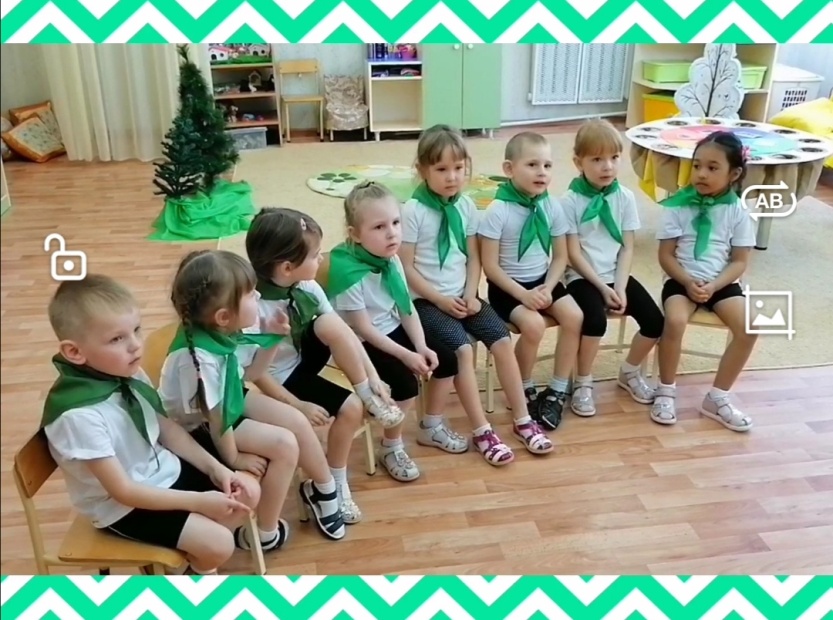 Вот видите и взрослым нужна помощь. А теперь  я вам покажу вот эту картинку. Кто заботится о лесе? Я вам предлагаю посмотреть фильм, с помощью которого вы сможете ответить на все вопросы.Слайд 1.Одной из богатств нашего Павловска является лес. О лесе существует множество пословиц и поговорок. Давайте их вспомним и проговорим.1.Возле леса жить – голода не видать. Почему так говорят?2.Лес поит, кормит, одевает,  укрывает, согревает.3.В лес не съездишь, так на печке замёрзнешь.4.Хорошо в лесу, береги его красу.5.Каково дерево, таковы и яблочки.В нашем Павловске есть лесное хозяйство. Много замечательных людей трудятсяв нашем лесном хозяйстве, а называется оно Павловское  лесничество. 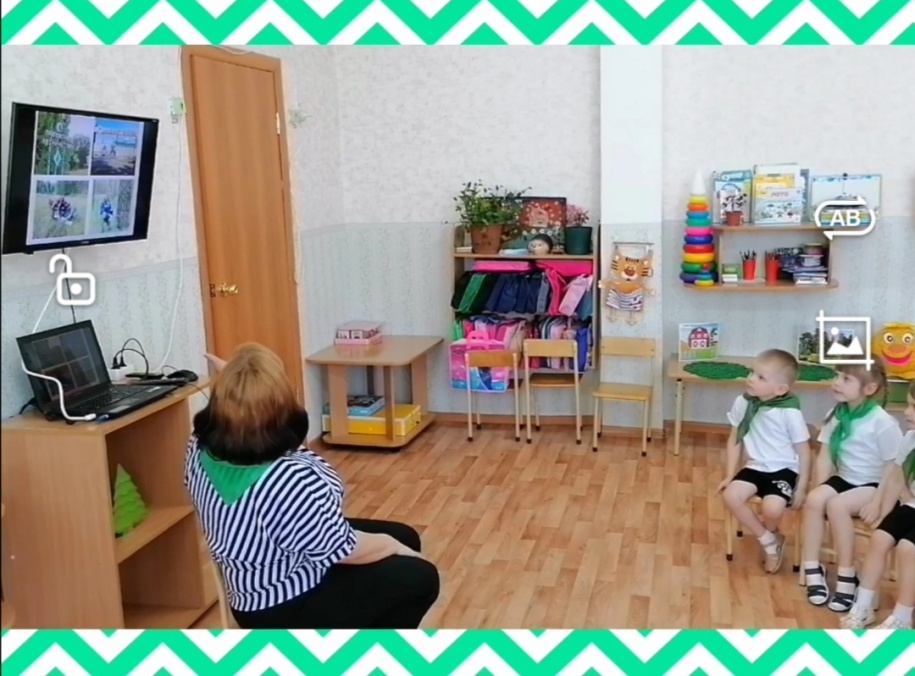 Лесник - важный для леса человек. Он охраняет лес, следит за порядком, хорошо знает всех обитателей леса, помогает животным.Слайд 1: Изображение полянки в лесу, с мусором.  Ситуация:Наступила весна. Снег в лесу растаял….Момент проблемноговключения детей: Вопросы: Что видите на картине? Почему нельзя бросать мусор в лесу? Посмотрите на картинку (кейс-иллюстрация) и скажите, что можно сделать, чтобы изменить ситуацию? Ребята, а вы знаете, кто заботится о лесе?Слайд 2: Электронное письмо.Посмотрите, к нам на электронную почту пришло письмо от лесника. Хотите его прослушать?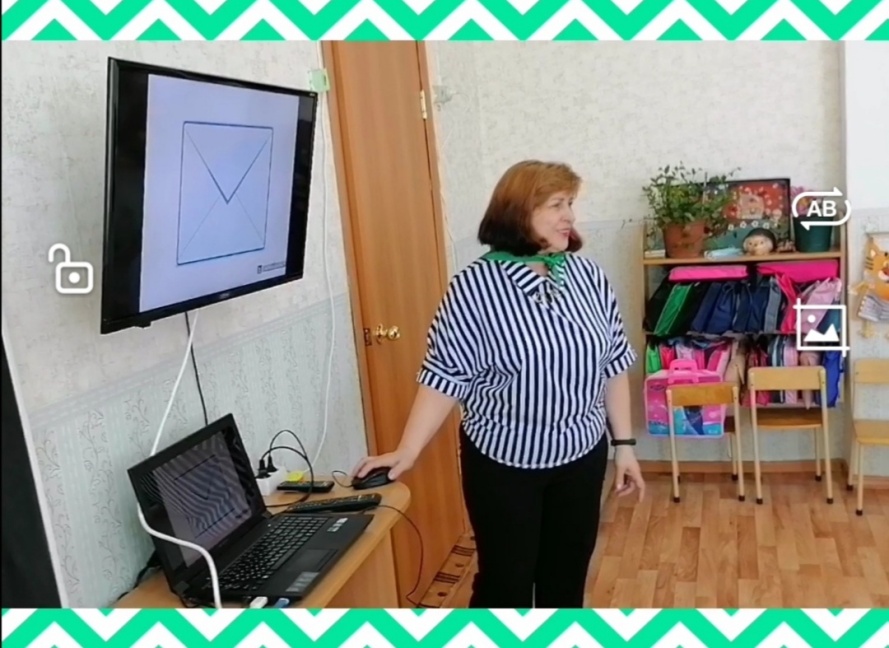 - Здравствуйте, ребята! Меня зовут Иван Иванович.  Моя профессияназывается лесник.С наступлением весны, у меня появилось очень много работы в лесу, я один не могу справиться, но я слышал, что в детском саду «Улыбка», очень добрые и отзывчивые ребята, которые любят природу. Не могли бы вы мне помочь, навести в лесу порядок.Если вы справитесь со всеми заданиями, то получите подсказки и узнаете, какое моё самое любимое животное в лесу.Воспитатель:Ребята, вы хотите помочь  Иван Ивановичу, справится с его работой?Но сначала давайте вспомним, правила поведения в лесу.Игра «Можно-нельзя»Я буду говорить, что делают в лесу, а вы подумайте, если этого в лесу делать нельзя, то вы топаете и говорите «Нельзя», а если можно, то вы хлопаете и говорите «можно».Итак, начинаем! Мусорить в лесу?Сажать деревья?Разжигать костры?Разрушать муравейники?Громко кричать?-Молодцы! Все правила знаете, посмотрите, у меня в руке конверт, давайте достанем из конверта различные предметы помощники и подумаем, пригодится ли этот предмет  леснику. (Компас, пила, лопата, огнетушитель, верёвка, топор, бинокль).А вот и первая подсказка!Отправляемся в лес.Мы шагаем по дорожкеПоднимаем тихо ножкиИ неслышно так идемВ лес весенний попадем.( щебет птиц, звуки леса)- Вот мы и в лесу. Посмотрите, сколько здесь мусора. Давайте поможем леснику, наведём порядок.Игра «Сортировка мусора»Представьте ребята, что получится, если мы не научимся убирать за собой мусор, к чему это может привести? А сколько будет за целый год? Даже подумать страшно! Что вы можете предложить? Нужно собрать мусор и разложить его по контейнерам «Бумага», «Пластик», «Стекло», «Батарейки»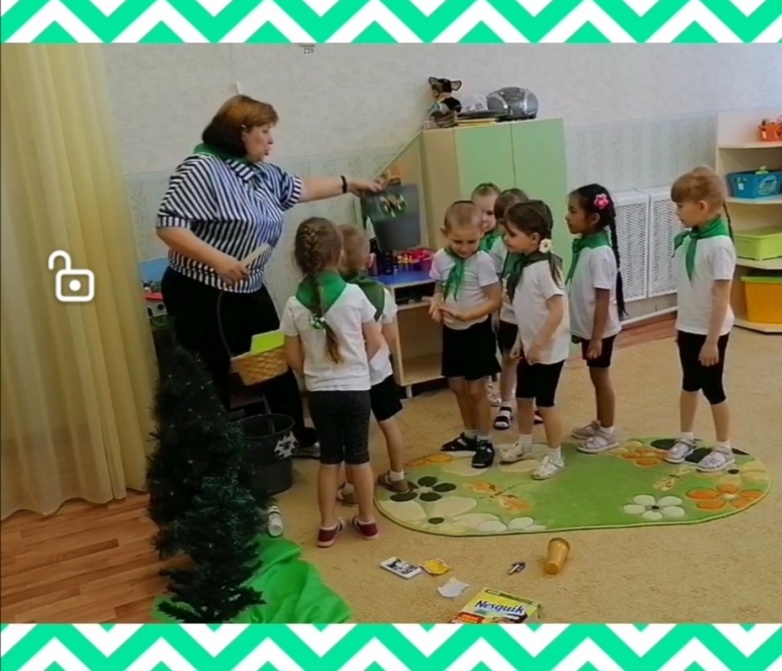 -Молодцы, справились! Вот еще одна подсказка. Идём дальше!- Мы с вами пришли на волшебную полянку.У лесника случилась неприятность, домашние и дикие животные перепутались. Нужно их найти и отправить Игра «Найди животное на ощупь по картинке»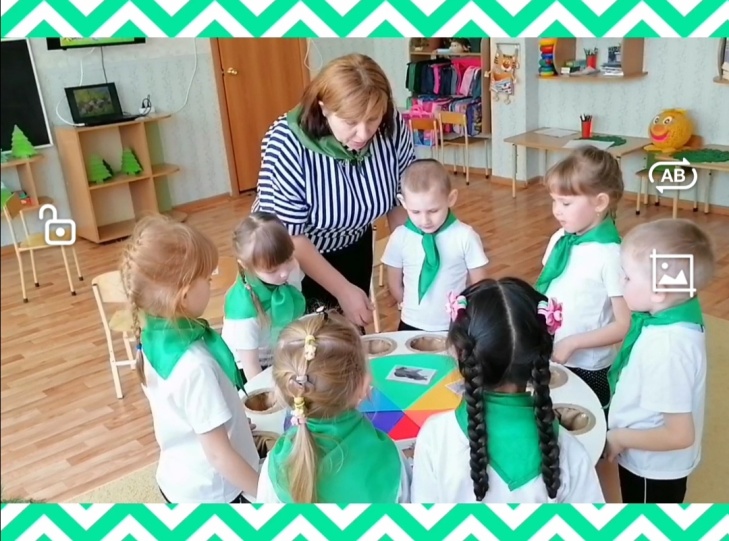 Молодцы, и с этим заданием справились. Третья подсказка.В нашем лесу есть птичья столовая, давайте поместим в неё тех птиц, которых мы можем встретить только в лесу? Какие птицы могут  заглянуть в лесную столовую? (кукушка, синица, соловей, сова)Чем питаются лесные птицы? Каким бы был лес без птиц?Мы мусор убрали, с животными помогли леснику, птиц накормили, давайте насладимся лесным воздухом, закроем глаза, глубоко вдохнём, послушаем щебет птичек. Хорошо в лесу! Физкультминутка «В лес за орехами»К сосне в гости мы пойдём, (дети шагают на месте)много шишек соберём(имитируют сбор шишек)Шишки быстро перемелем, (вращают руками перед собой)шелуху скорей отсеем (трясут опущенными кистями рук)Все орешки мы промоем, (сжимают и разжимают кисти рук)и сушить скорей разложим. (От центра разводят кисти рук в стороны)Молодцы, ребята!Игра малой подвижности «Жуки и бабочки»Пришла весна, жуки проснулисьЖужжат, летают высоко(Играет музыка, «Жуки» летают)- Улетели жуки, прилетели бабочки и кружат над полянкой.(Звучит лёгкая вальсообразная музыка)Присели бабочки на цветок и качаются.Жуки заметили бабочек и вернулись, стали они танцевать вместе.( Дети играют роли «жуков» и «бабочек» по желанию и танцуют вместе)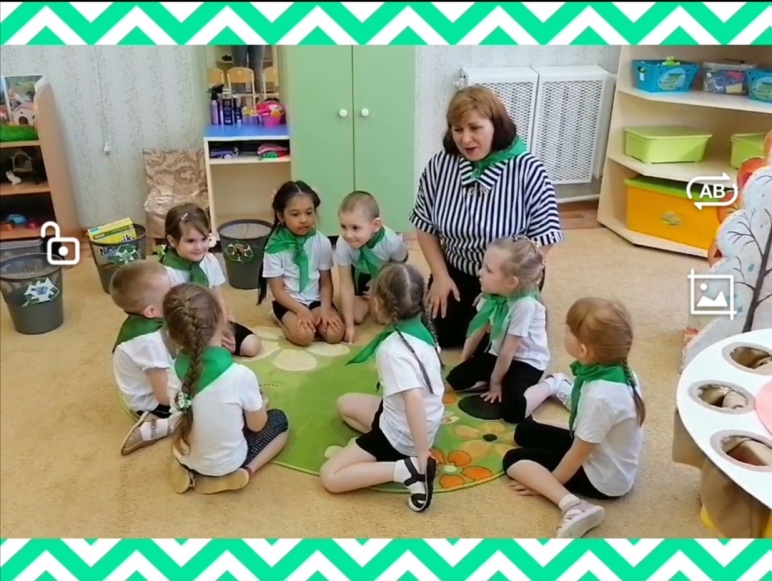 Молодцы! Отдохнули, нам пора выполнить последнее поручение лесника.-Ребята,  весной, саженцы из питомника —  привезут на лесосеку. Здесь их посадят, будет расти новый лес.И только через семьдесят лес станет взрослым. Лесник легко сосчитает, сколько лет деревьям. Давайте и мы с вами посчитаем.Практическая работа «Посчитай, сколько лет ёлочкам»На ёлочке её возраст очень легко считать по рядам лап, как по ступенькам.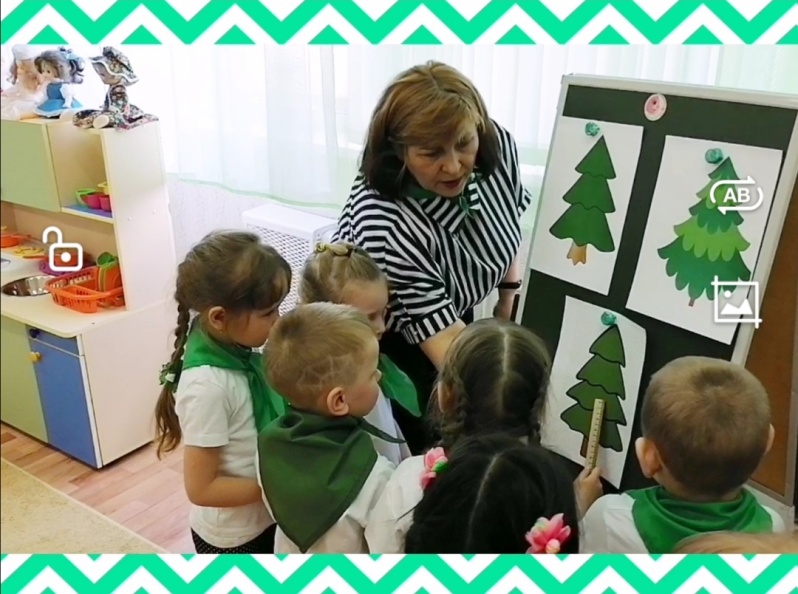 Опытно-экспериментальная деятельностьУ каждого из вас деревянная палочка. Пощупайте ёё, постучите ей. Какая она?  (Твёрдая) Сколько у каждого из вас палочек в руке? ( одна) А теперь сломайте эту палочку. Сколько стало палочек?  (две)  Попробуйте опять сделать одну палочку, соедините 2 палочки в руках.  Получается? ( нет, не получается) Палочка была целой, мы ее сломали и вновь сделать её целой нельзя. Если вы сломаете веточку дерева или листочек оторвёте , то дерево уже не будет целым. Обратно веточку целой уже не сделать и листочек обратно не приставишь.Молодцы, вот вам последняя подсказка.Ребята, вы подошли ко всем заданиям ответственно. Давайте соберём картинку из частей и узнаем, какое любимое животное у лесника.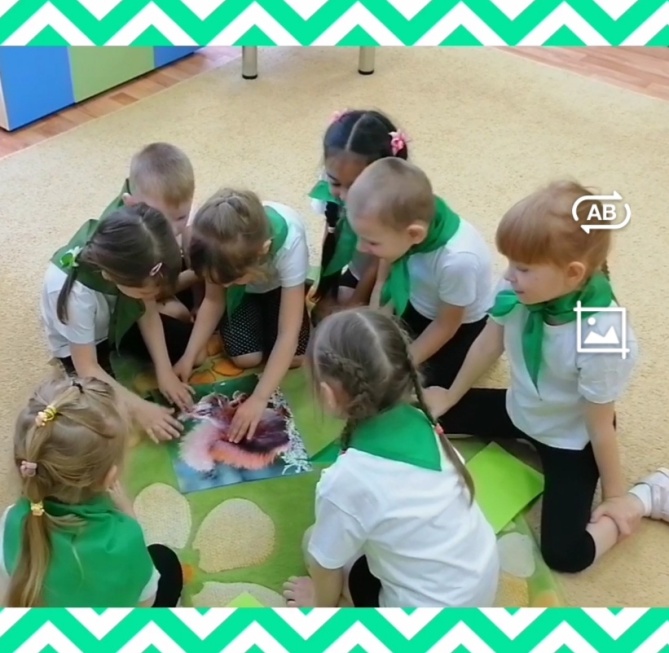 Лесник дарит вам обещанный сюрприз, вручаю вам раскраски животных леса. Игра «Кто о ком заботиться»Воспитатель показывает картинку сизображением леса.Кейс-иллюстрация3. Заключительная часть3. Заключительная часть3. Заключительная частьДети участвуют в подведении итога занятия.Подведение итога. Работа с мнемотаблицей.-Ребята, о какой профессии мы сегодня узнали? Как выглядит лесник?Как вы думаете, почему у лесника форма зелёного цвета?С какими трудностями в лесу мы помогли леснику справиться?Ребята, подумайте, только ли лесник может охранять лес, заботится о природе?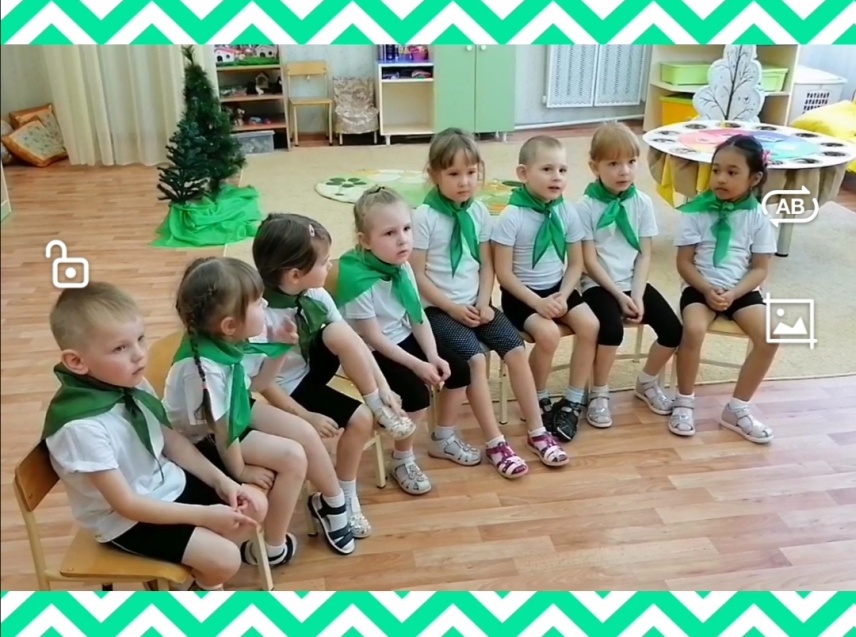 Давайте сделаем плакат «Берегите природу» и будем сами соблюдать все правила и рассказывать о них своим друзьям.  Наше  занятие подошло  к концу, большое вам спасибо.Рефлексия.